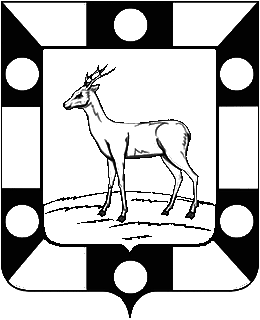 СОБРАНИЕ ПРЕДСТАВИТЕЛЕЙ ГОРОДСКОГО ПОСЕЛЕНИЯ ПЕТРА ДУБРАВА ВОЛЖСКОГО РАЙОНАСАМАРСКОЙ ОБЛАСТИТРЕТЬЕГО СОЗЫВАРЕШЕНИЕ   № 13                                                                                           от 06.11.2015 г.«Об утверждении исполнения бюджета   городского поселения Петра Дубрава муниципального района Волжский Самарской области за  третий квартал 2015 года».В соответствии с Федеральным Законом «Об общих принципах организации местного самоуправления в Российской Федерации» № 131 от 06.10.2003 г., Бюджетным Кодексом Российской Федерации,  Уставом городского поселения Петра Дубрава муниципального района Волжский Самарской области Собрание Представителей РЕШИЛО:1.Отчет об исполнении бюджета городского поселения Петра Дубрава муниципального района Волжский Самарской области за третий квартал 2015 года принять к сведению (приложение 1).2. Опубликовать настоящее Решение в газете «Голос Дубравы».Глава городского поселения                                           В.А. КрашенинниковПредседатель Собрания Представителейгородского поселения                                                      	   Л.Н. Ларюшина   